Финал конкурса декоративно-прикладного творчества «Сотворение»Завершены очный и заочный этапы конкурса  декоративно-прикладного творчества «Сотворение»,  в котором приняли участие 39 работ.Весь месяц март шло оценивание конкурсных работ. Для конкурсантов была предоставлена возможность попробовать свои силы в разных техниках и стилях. Неизменным оставалось одно – либо работа представлена в виде презентации, раскрывающей особенности национального спорта, либо это рукотворная кукла в национальном костюме.  Члены жюри оценивали оригинальность и качество оформления.  Все представленные конкурсные  работы – соответствовали заявленной тематике.Конкурс «Сотворение» проходил в два этапа: на первом – работы были приставлены на обсуждение общественности в социальных сетях, а на втором этапе – рукотворные куклы, выполненные в разных техниках – оценивали профессионалы.С большой любовью и вниманием к конкурсу «Сотворение» отнеслись дети, педагоги и родители. Младшим школьникам  активно помогали и мамы, и папы.Вопросы национальной самоидентификации всегда волнуют томичей – участники программы «Учимся  жить вместе» - не исключение.Конкурс «Сотворение» ежегодно вызывает большой интерес общественности и  собирает большое количество просмотров в социальных сетях.В этом году экспозиция «Сотворение» была представлена в Доме приемов администрации Томской области 2 апреля в День единения России и Беларуси. Городская программа «Учимся вместе» на протяжении ряда лет сотрудничает с Региональной общественной организацией национально–культурной автономией белорусов в Томской области. Благодаря культурному сотрудничеству, команды городской Программы имеют уникальную возможность ежегодно быть сопричастными к фестивалям, конкурсам, концертам национальной песни и танца. Самое главное для подрастающего поколения, слышать родной язык от носителей языка, знакомиться с истинно народной культурой. Национальные автономии Томска – постоянные участники творческих мероприятий, а национальные коллективы всегда желанные гости нашего Форума Дружбы.Всего в 2019 году  участниками конкурса  17 стали образовательных учреждений школа-интернат №1, МАОУ СОШ Гимназия №55, МАОУ СОШ №№ 12, 16, 19, 22, 27, 28, 33, 34, 35, 46, 51, 58, 65,  МАОУ «Зональненская СОШ  и МАОУ ДО «Звездочка».Победителями конкурса стали:1 место«Селькупы» - МАОУ СОШ № 28, 1 класс, команда «РАДУГА», Киселева Лариса Насибулловна«Цыганка»- МАОУ СОШ №33, 4 «А», команда «Дружные», Гурьянова Валентина Владимировна«Костюм коренных жителей Сибири – манси» - МБОУ школа-интернат №1, 4а, команда «Почемучки», Афонина Галина Викторовна«Хакасская женщина в народном костюме» - «Апельсинки»	, МАОУ СОШ №28, 3Б, Прахт Елена Васильевна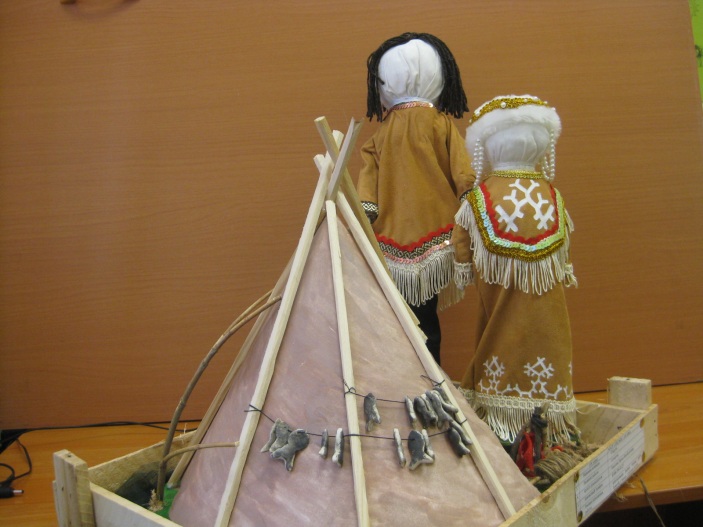 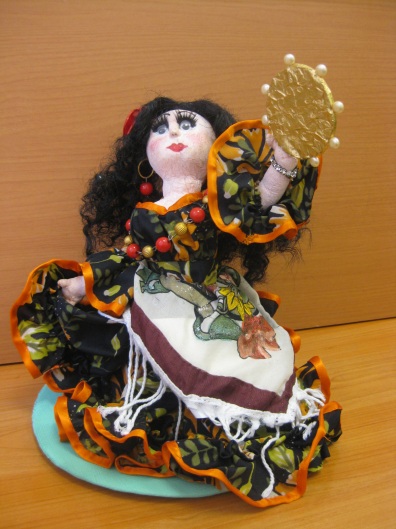 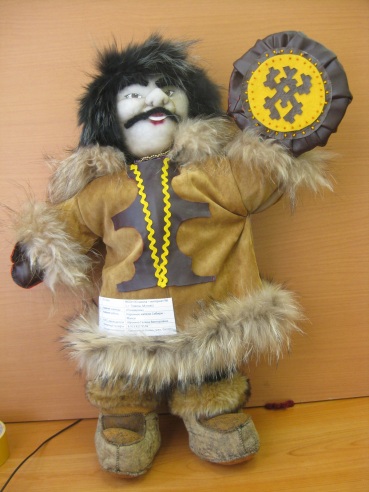 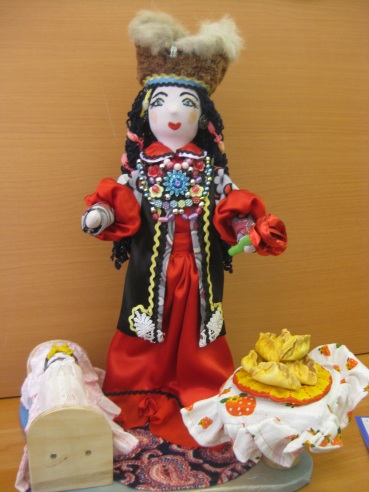  2 место«УЗБЕЧКА» -	Команда «Дружные ребята», МАОУ «Зональненская СОШ» 3Д, Москалева Светлана Александровна«Турецкий национальный женский костюм» - команда 	«Радуга», МАОУ «Зональненская СОШ» 1В, Кочетова Наталья Михайловна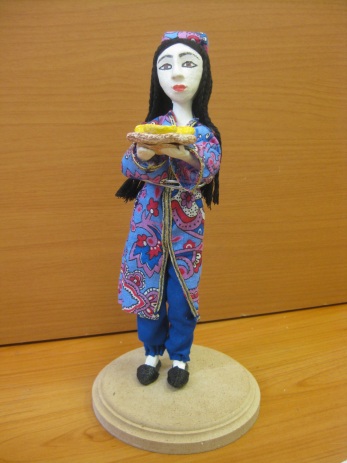 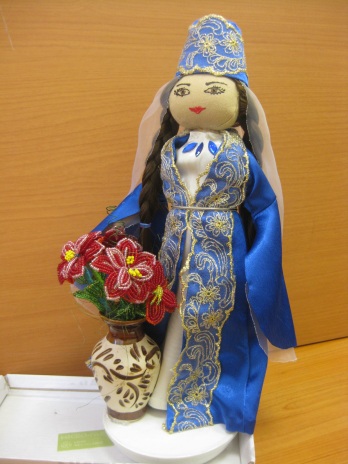 3 место«Вьетнамская кукла» - Команда «Светлячки» МАОУ СОШ № 22 , 4а класс, Килина Надежда Александровна«Турецкий национальный костюм» - МАОУ «Зональненская СОШ», 1в,	Кочетова Наталья Михайловна«Немецкий народный костюм» -	Звекова Ангелина и Звекова Татьяна Андреевна, команда «Дружбята», МАОУ СОШ № 65 г. Томска 1Б, Вечерина Наталья Геннадьевна«Кукла в грузинском национальном костюме» - Команда «Дружба»	МАОУ СОШ №19, 5 Б, Дедкова Юлия Витальевна«Таджикская национальная женская одежда» - команда «ЕДИНСТВО», МБОУ СОШ №33, 5б, Панова Елена Васильевна, Кадирова Юлия Игоревна«Ингушский народный женский костюм» - команда «Созвездие», МБОУ школа-интернат №1, 3б, Мужипова Ольга Владимировна«Чеченский народный женский костюм» - команда «Капельки» МАОУ СОШ № 34, 2а, Андреева Людмила Евстафьевна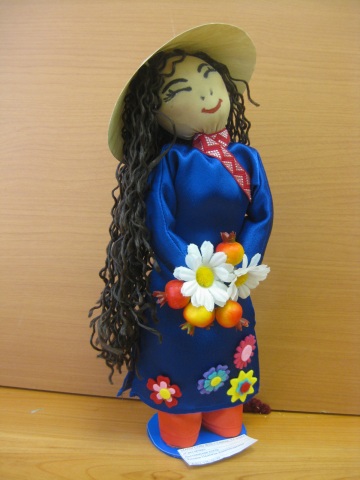 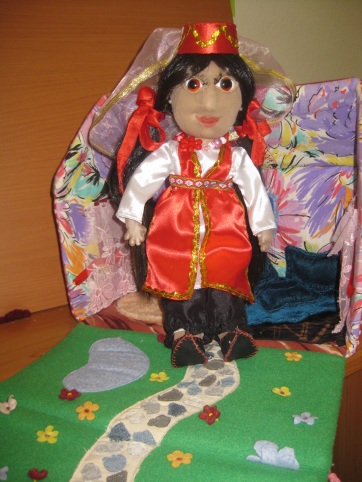 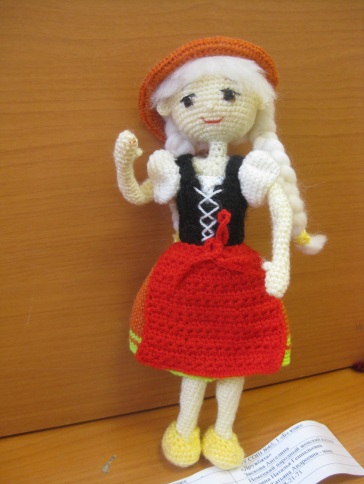 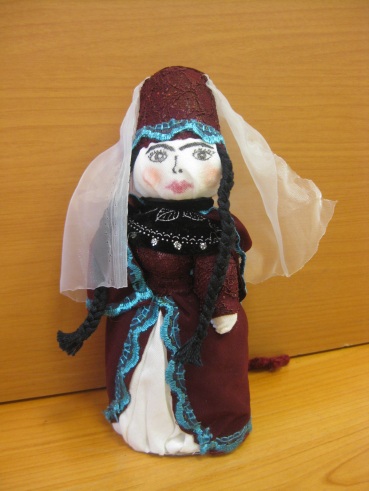 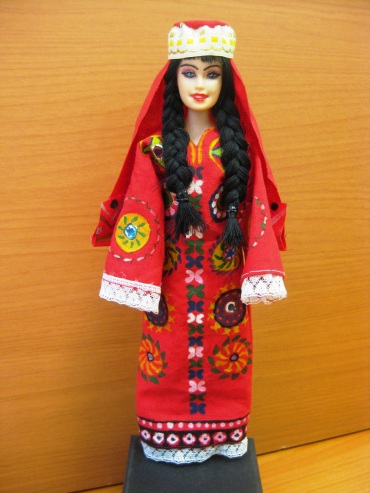 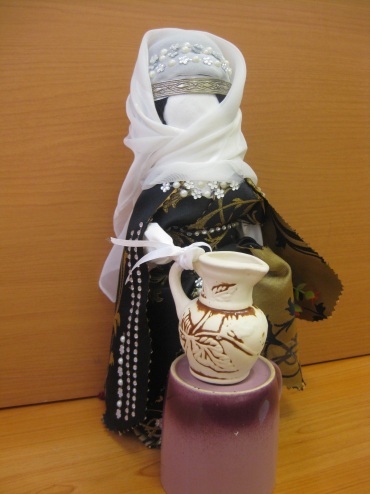 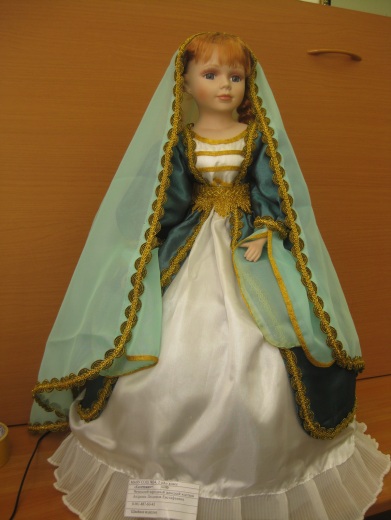 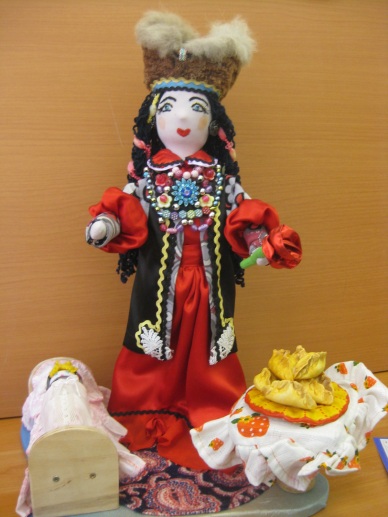 